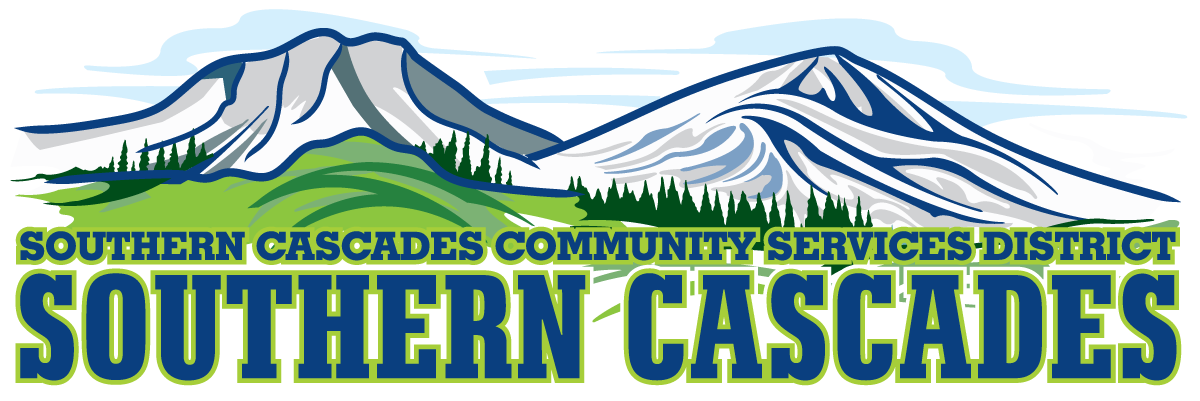 Conference RoomSouthern Cascades Operations Base and Training Center205 Ash Valley Road, Adin, CA 96006December 19, 2022 5:30 PMRegular Board Meeting AgendaCall to OrderPledge of AllegianceSwearing in of three Board Members and Swearing in of Karli Dowell4.0 Roll Call and Establishment of a Quorum of the Board of Directors5.0 Deletions /Additions and Approval of Agenda6.0 Public Comment:  This is the time set aside for citizens to address the Board on matters on the consent agenda and matters not otherwise on the agenda.  Comments should be limited to matters within the jurisdiction of the Board.  If your comment concerns an item shown on the agenda.  Please address the Board after that item is open for public comment. By law, the Board cannot take action on matters that are not on the agenda.  The chair reserves the right to limit the duration of each speaker to three minutes.  The speaker may not cede their time.   Agenda items with times listed, will be considered at that time.  All other items, will be considered as listed on the agenda or as deemed necessary by the Chairperson.7.0 Consent Agenda7.1 Approve Budget Amendments for increasing the minimum wage effective 1/1/2023. Positions this effects Health Transport Technicians $15.50 and Logistics Technician $15.508.0 Consideration/Action8.1 Approve Budget Amendment for fee of $2000.00 to Modoc County Sheriff’s Department for EMS Dispatch8.2 Approve District Policy regarding Storage of District Vehicles at employee’s homes8.3 Approve the Delegation of Authority for Karli Dowell to complete background checks for employees, to have account access to Five Star Bank and Tri County Bank, Drug and Alcohol testing for employees, “DER”, Five Star Bank Credit Card with authorized use for up to $30,000.9.0 CFO Report     9.1 Finance Committee Report10.0 HTS Supervisor Report11.0 EMS Division Manager Report12.0 Education Division Manger Report13.0 District Analyst Report14.0 District Grants Manager Report15.0 District General Administrator Report16.0 Board Reports17.0 CLOSED SESSION Per Government Code 54957, Public Employment, District General Administrator Evaluation Performance18.0 Resume OPEN SESSION19.0	Approve any formal action to be taken by board as result of closed session	Approve Contract for District General Administrator20.0 AdjournmentParties with a disability as provided by the American Disabilities Act who require special accommodations or aides in order to participate in the public meeting should make the request by calling 530 299 3110 at least 24 hours prior to the meeting. Posted at Southern Cascades Operations Base and Training Center Foyer and the SCCSD Web Site Friday December 16, 2022